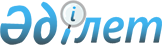 Облыс ормандары, дала мен өзен аңғарлары аумақтарында өрт қауiпсiздiгiн қамтамасыз ету туралы
					
			Күшін жойған
			
			
		
					Павлодар облысы әкімінің шешімі 2000 жылғы 31 шілдедегі N 184 Павлодар облысының әділет басқармасында 2000 жылғы 28 тамызда N 419 тіркелді. Күші жойылды - Павлодар облыстық әкімінің 2003 жылғы 19 маусымдағы N 19 шешімімен.



      


Ескерту. Күші жойылды - Павлодар облыстық әкімінің 2003 жылғы 19 маусымдағы N 19 шешімімен.



      Облыс аумағында шөптiң қалың өсуiне байланысты және кең көлемдi табиғи өрттердiң пайда болуына жол бермеу мақсатында, ШЕШIМ қабылдаймын: 



      1. Облыс бойынша орман және биоресурстар жөнiндегi аумақтық басқармасы (келiсiм бойынша), Павлодар мемлекеттiк автомобиль жолдары мекемесi, "Қазақстан темiр жолы" республикалық мемлекеттiк кәсiпорнының Павлодар бөлiмшесi (келiсiм бойынша), облыс қалалары мен аудандарының әкiмдерi: 



      1) Ресей Федерациясымен шекаралас жердегi орман алаптарының және облыс аумағы бойынша өтетiн темiр және автомобиль жолдарының бойындағы орман алқаптарының жыртылуын; 



      ормандардың санитарлық тазалығын және минералдандырылған жолақтардың жаңартылуын; 



      iрi азықтарды дайындауда қолданылып жүрген техниканың өртке қарсы құрал-жабдықтармен жабдықталуын қамтамасыз етсiн; 



      2) өрт-химиялық станциялардың, өртке қарсы техниканың табиғи өрттi сөндiруге дайындығын арттырсын, өрттi-байқау вышкаларында, шлагбаумдарда кезекшiлiгiн күшейтсiн. 



      2. Облыс бойынша орман және биоресурстар жөнiндегi аумақтық басқармасы (келiсiм бойынша), облыс қалалары мен аудандарының әкiмдерi: 



      1) қажет болған кезде орманға, өзен аңғарларына және өрт қаупi бар 




учаскелерге автокөлiктiң кiруiн шектесiн немесе толық тыйым салсын; 2) қалалар мен аудандар әкiмдерiнiң жанында және ормандар мен жануарлар дүниесiн сақтау жөнiндегi мекемелерде табиғи өрттi сөндiруге жанар-жағар майлардың нормативтiк қорын құрсын; 3) тұрғындар арасында бұқаралық ақпарат құралдары арқылы өрт қауiпсiздiгiнiң ережелерiн сақтау қажеттiлiгi туралы түсiндiру жұмыстарын ұйымдастырсын. 3. Осы өкiмнiң орындалуын бақылау облыстың өртке қарсы қызмет басқармасына (С.А. Адамжанов) жүктелсiн. Облыс әкімі 



 

					© 2012. Қазақстан Республикасы Әділет министрлігінің «Қазақстан Республикасының Заңнама және құқықтық ақпарат институты» ШЖҚ РМК
				